Presse FaktenTechnische Textilien aus aluminiumbeschichteten HochleistungsfasernFibreCoat GmbH:
FibreCoat gewinnt mit Aluminium-beschichteter FaserVielseitig und günstig: AluCoat überzeugt Expertenjury und Fachpublikum beim Startup-Booster-Wettbewerb auf der JEC World 2022 in ParisAachen, den 20. Mai 2022    FibreCoat ist es gelungen, einzelne Basaltfasern mit Aluminium zu ummanteln. Dafür ist das Start-up bereits mit vielen Preise ausgezeichnet worden: Erst kürzlich war es Plug and Play Japan Expo Winner, im letzten Jahr erhielt es den IQ Innovationspreis Mitteldeutschland, davor den Théophile Legrand International Prize, den Shenzhen Innovation Award und es gewann die hello tomorrow Global Challenge, und so weiter. FibreCoat gehört zu den Top Start-ups in Deutschland. Doch der Startup-Booster-Wettbewerb auf der JEC World 2022 in Paris ist etwas ganz Besonderes.„Der JEC Composites Startup Booster Wettbewerb hat sich zu einer Referenz in der Verbundwerkstoffindustrie entwickelt“, erklärt Robert Brüll. 20 qualifizierte Finalisten aus der ganzen Welt nehmen jedes Jahr daran teil und präsentierten dem internationalen Fachpublikum ihr Projekt. Seit 2020 entwickeln und vermarkten die Gründer Robert Brüll, Alexander Lüking und Richard Haas diese spezielle Hochleistungsfaser. Im Vergleich zu bisher üblichen Aluminiumfasern sinken die Kosten bei der Herstellung auf ein Zehntel.Damit setzten sich die Aachener gegen die starke Konkurrenz im Startup-Booster-Wettbewerb durch. Sie überzeugten die Expertenjury in einer spannenden Pitching-Session und wurden schließlich am 4. Mai mit dem begehrten Preis ausgezeichnet, weil sie „Hochleistungsmaterialien erschwinglich machen“, wie es hieß.„Dieser Wettbewerb ist eine großartige Gelegenheit, Kontakte zu knüpfen, zu schauen, was die anderen machen und unsere Aluminiumbasaltfaser AluCoat im Detail zu erklären“, freut sich Alexander Lüking. AluCoat ist das erste marktreife Produkt von FibreCoat. Anders als derzeit verwendete leitfähige Polymergarne ist AluCoat thermisch und elektrisch leitfähig und bis zu 600 °C temperaturbeständig.Die AluCoat-Produktlinie umfasst geschnittene Fasern und Garne, die aus bis zu 100 einzelnen Fasern bestehen, sowie Gewebe oder Vlies. Die Materialeigenschaften lassen sich über Parameter wie der Dicke der Beschichtung oder des Durchmessers der Kernfasern präzise einstellen und an kundenspezifische Anforderung anpassen.„Unsere innovativen Hochleistungsfasern verbessern nicht nur bestehende Produkte“, erklärt Brüll, „sie bieten Chancen für völlig neue Anwendungen mit leichten, flexiblen Geweben. AluCoat eröffnet neue Möglichkeiten für intelligente Textilien oder die elektromagnetische Abschirmung in Fahrzeugen oder Gebäuden.“Auf der Techtextil vom 21. bis 24. Juni 2022 in Frankfurt am Main, der internationalen Fachmesse für Technische Textilien und Vliesstoffe, können Besucher die Produktlinie AluCoat ebenfalls kennenlernen. Interessierte können unter info@fibrecoat.de einen Termin mit FibreCoat absprechen.ca. 2.700 Zeichen einschließlich Vorspann und LeerzeichenAbbildungenDownload von Bildmaterial in druckfähiger Qualität: Pressefotos FibreCoatÜber FibreCoat GmbHDie FibreCoat GmbH ist ein Startup mit Sitz in Aachen. Die RWTH Aachen-Ausgründung hat eine revolutionäre Technologie entwickelt, mit der sich Fasern für Verbundwerkstoff- und Abschirmungsanwendungen beschichten lassen – als Grundbaustein für die Mobilitäts- und Bauindustrie von morgen. Um Hochleistungsmaterialien für die Großserienproduktion erschwinglich zu machen, setzt FibreCoat auf kontinuierliche Innovation und starke Partnerschaften. Erfahren Sie mehr unter www.fibrecoat.deAbb. 1: Der JEC Composites Startup Booster Wettbewerb ist eine weltweite Referenz in der Verbundwerkstoffindustrie. FibreCoat setzte sich im Finale gegen 20 innovative und erfolgreiche Start-Ups aus der ganzen Welt durch.Dateiname: FibreCoat-LDP-8509.jpgBildrechte: FOUCHA-MUYARD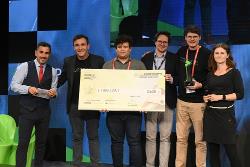 Abb. 2: Sichtbarkeit vor internationalem Fachpublikum: FibreCoat überzeugt mit der vielseitigen und günstigen Aluminiumbasaltfaser AluCoat und gewinnt den Startup-Booster-Wettbewerb auf der JEC World 2022 in Paris.Dateiname: FibreCoat-LDP-8554.jpgBildrechte: FOUCHA-MUYARD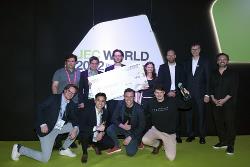 Abb. 3: Die metallbeschichteten AluCoat Basaltfasern bieten Chancen für völlig neue Anwendungen. Sie sind als geschnittene Faser, Garn, Gewebe oder Vlies erhältlich.Dateiname: 5-kombination-b.jpgBildrechte: FibreCoat GmbH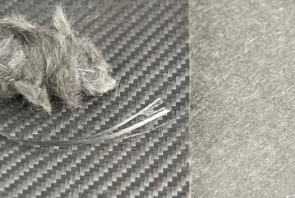 Abb. 4: FibreCoat gewinnt den begehrten JEC World Startup Booster Wettbewerb 2022.Dateiname: FibreCoat-LOGO-SB-WINNER-2022.pngBildrechte: JEC GROUP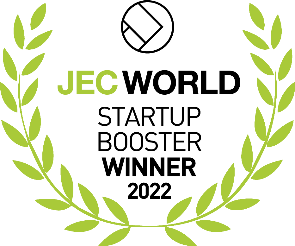 Kontakt:FibreCoat GmbH
Joris Kemperman
Dennewartstraße 25-27
52068 Aachen
Tel: +49 241 93688538
www.fibrecoat.de
joris.kemperman@fibrecoat.deAnsprechpartner für die Redaktion:VIP Kommunikation
Martin Grolms
Dennewartstraße 25-27
52068 Aachen
Tel: +49.241.89468-25
www.vip-kommunikation.de
grolms@vip-kommunikation.de